                                                                                                                              Број јавне набавке: ЈН 50/5-2020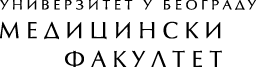 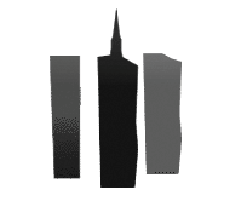 На основу  члана  32. и  61. Закона о  јавним набавкама  („Службени гласник РС“, бр.124/12, 14/15 и 68/15, у даљем тексту:“Закон“) и члана 2. Правилника о обавезним елементима конкурсне  документације у поступцима јавних набавки  и начину  доказивања  испуњености услова („Сл. гласник РС“, бр.86/15), НаручилацУНИВЕРЗИТЕТ У БЕОГРАДУ – МЕДИЦИНСКИ   ФАКУЛТЕТдр Суботића бр.8је припремио следећуКОНКУРСНУ  ДОКУМЕНТАЦИЈУПредмет јавне набавке НАБАВКА ДОБАРА     КАНЦЕЛАРИЈСКИ МАТЕРИЈАЛ ЗА ПОТРЕБЕ ОРГАНИЗАЦИОНИХ ЈЕДИНИЦА                                       МЕДИЦИНСКОГ ФАКУЛТЕТА У БЕОГРАДУПоступак у којем се јавна набавка спроводиотворениОбјављено на Порталу јавних набавки10.03.2020.годинеОБАВЕЗНИ ЕЛЕМЕНТИ КОНКУРСНЕ ДОКУМЕНТАЦИЈЕОПШТИ ПОДАЦИ О ЈАВНОЈ НАБАВЦИНазив наручиоца: УНИВЕРЗИТЕТ У БЕОГРАДУ-МЕДИЦИНСКИ ФАКУЛТЕТ (у даљем тексту: Наручилац) Адреса: др Суботића бр.8  - 11000 БеоградЛице овлашћено за потписивање уговора: декан - проф.др Небојша ЛалићИнтернет страница Наручиоца: www.mfub.bg.ac.rs Врста поступка јавне набавке: отворени поступак.Број  јавне набавке: Ј.Н. Бр.50/5-2020Предмет јавне набавке: НАБАВКА ДОБАРА – КАНЦЕЛАРИЈСКОГ МАТЕРИЈАЛА ЗА ПОТРЕБЕ ОРГАНИЗАЦИОНИХ ЈЕДИНИЦА МЕДИЦИНСКОГ ФАКУЛТЕТА У БЕОГРАДУ8.  Поступак  се спроводи ради: Закључења уговора за  јавну набавку добара.                                                                                           9.  Лице за контакт: Служба: Правна  службаЛице за контакт : Љубица  Рачић, дипл.прав.Е/mail адреса: ljubica.racic@med.bg.ac.rsТелефон:011/ 36- 36- 360ПОЗИВ ЗА ПОДНОШЕЊЕ ПОНУДА ПОДАЦИ О ПРЕДМЕТУ ЈАВНЕ НАБАВКЕОпис предмета набавке, назив и ознака из општег речника набавке:                Јавна набавка се спроводи за набавку добара – КАЦЕЛАРИЈСКОГ МАТЕРИЈАЛА –                    ЗА  ПОТРЕБЕ  ОРГАНИЗАЦИОНИХ  ЈЕДИНИЦА  МЕДИЦИНСКОГ ФАКУЛТЕТА  У                      БЕОГРАДУ                Ознака из општег речника набавке:                30190000 – Разна канцеларијска опрема и потрепштине                 32552100 – Телефонски  апарати                Предмет јавнe набавкe је обликован у  2 партије.            2.  Техничка   спецификација и опис – врста, количине и карактеристике добара који                    су предмет јавне набавке  –  Прилог  бр.1            3.  Услови за учешће у поступку јавне набавке из члана 75. и члана 76. закона  о јавним                      набавкама  и  упутство како се доказује  испуњеност услова             4.   Упутство понуђачима како да сачине понуду             5.   Образац понуде – Прилог  бр. 2            6.   Модел уговора – Прилог  бр. 3            7.   Образац структуре понуђене цене са упутством како да се попуни – Прилог бр. 4            8.   Образац трошкова припреме понуде – Прилог  бр. 5            9.   Образац изјаве о независној понуди – Прилог  бр. 6          10.   Изјава о поштовању обавезе које произлазе из важећих прописа – Прилог  бр. 7          11.   Изјава понуђача о уредном извршењу обавеза по раније закљученим уговорима –                      Прилог  бр.8         12.  Изјава понуђача да не наступа са подизвођачима – Прилог бр.9         13.   Изјава понуђача о ангажовању подизвођача  – Прилог бр. 10         14.   Изјава чланова групе који подносе заједничку понуду  – Прилог бр.11         15.   Изјава о кључном техничком особљу – Прилог  бр.12         16.   Образац меничног писма (овлашћења)  за озбиљност понуде – Прилог бр.13         17.   Образац меничног писма (овлашћења)  за добро извршење посла  – Прилог бр.14ПОЗИВ ЗА ПОДНОШЕЊЕ ПОНУДАУниверзитет у Београду – Медицински факултет позива све заинтересоване понуђаче да поднесу понуду за јавну набавку добара по огласу и позиву за подношење понуда објављеном на Порталу јавних набавки, Порталу службених гласила Републике Србије и база прописа и на интернет страници Медицинског факултета у Београду - www.mfub.bg.ac.rs   дана  10.03.2020.године. Поступак у којем се јавна набавка добара спроводи је отворени поступак.Јавна  набавка је обликована у  II  Партије:ПАРТИЈА  I  -  Група  добараПАРТИЈА  II – Телефонски  апарати1.Предмет јавне набавке је: набавка канцеларијског материјала за потребе организационих јединица - Медицинског факултета у Београду. Критеријум на основу којег ће Наручилац донети одлуку о додели уговора о јавној набавци за обе Партије је најнижа понуђена  цена.Конкурсну документацију заинтересовани понуђачи могу преузети на Порталу јавних набавки и интернет страници Наручиоца www.mfub.bg.ac.rsПонуде морају бити сачињене у свему у складу са позивом за подношење понуда,  припремљеном конкурсном документацијом и техничком спецификацијом Наручиоца. Понуде се подносе најкасније до 26.03.2020.године до 10.00. часова.Понуђачи подносе понуде на следећи начин:препорученом пошиљком на адресу : 	Медицински факултет     	    	 Ул.др Суботића бр. 8             	 11000 Београд      	                                                          Илипреко писарнице Факултета. 2.   Свака понуда мора бити са назнаком: »ПОНУДА ЗА ЈАВНУ НАБАВКУ ДОБАРА – Ј.Н. Бр. 50/5-2020  -  ПАРТИЈА _____  -  НЕ ОТВАРАТИ«. Понуда са свим прилозима се чува као архивски материјал у документацији Медицинског факултета и не враћа се учесницима у поступку јавне набавке.На полеђини коверте понуђач је обавезан да наведе назив, тачну и важећу адресу понуђача, број телефона, име особе за контакт  и  е-маил адресу. Неблаговремене, незапечећене и непотпуне понуде неће бити разматране. Неблаговременом ће се сматрати понуда понуђача која је поднета наручиоцу по истеку рока за подношење понуда, а наручилац ће по окончању поступка отварања понуда неблаговремену понуду вратити неотворену понуђачу, са назнаком да је поднета неблаговремено.Поступак  јавног отварања приспелих понуда  биће спроведен истог дана након истека рока за подношење понуда, 26.03.2020.године у 10.30. часова у згради Деканата Медицинског факултета у Београду, у ул. др Суботића бр.8 - Мала сала, на првом спрату.У поступку отварања понуда могу активно учествовати само овлашћени представници понуђача. За присуствовање отварању понуда овлашћени представник понуђача је дужан да приложи оверено, потписано и заведено пуномоћје од стране овлашћеног лица понуђача. Наведено пуномоћје се предаје Комисији за јавну набавку пре почетка отварања понуда.            Одлуку о додели уговора Наручилац ће донети у року од 25 (двадесетпет) дана од дана јавног отварања понуда.           Наручилац је дужан да уговор о јавној набавци достави понуђачу којем је уговор додељен у року од 8 дана од дана протека рока за подношење захтева за заштиту права из чл.149. Закона.             Лице за контакт код наручиоца је: Љубица Рачић, дипл.прав. – тел.011/36-36-360 и e-мail:ljubica.racic@med.bg.ac.rs С поштовањем,                                 УНИВЕРЗИТЕТ У БЕОГРАДУ                                 МЕДИЦИНСКИ  ФАКУЛТЕТ                                                                                                                                                  ДЕКАН                                  Проф.др Небојша Лалић, с.р.ПОДАЦИ О ПРЕДМЕТУ ЈАВНЕ НАБАВКЕОПИС ПРЕДМЕТА НАБАВКЕ,  НАЗИВ  И  ОЗНАКА  ИЗ  ОПШТЕГ  РЕЧНИКА НАБАВКЕ         Предмет јавне набавке су: ДОБРА – КАНЦЕЛАРИЈСКИ МАТЕРИЈАЛ ЗА ПОТРЕБЕ ОРГАНИЗАЦИОНИХ ЈЕДИНИЦА МЕДИЦИНСКОГ ФАКУЛТЕТА У БЕОГРАДУ   Јавна набавка се код  Наручиоца води под  редним бројем:  Ј.Н.Бр. 50/5-2020.Назив и ознака из општег речника набавке: 30190000 – Разна канцеларијска опрема и потрепштине;32552100 – Телефонски апарати.ОПИС  И   НАЗИВ  ПАРТИЈА  Предмет  јавне  набавке  добара   је  обликован  у  II  Партије.-   ПАРТИЈА    I   -   КАНЦЕЛАРИЈСКИ  МАТЕРИЈАЛ   -  ГРУПА  ДОБАРА-   ПАРТИЈА   II   -   ТЕЛЕФОНСКИ   АПАРАТИТЕХНИЧКА   СПЕЦИФИКАЦИЈА  ДОБАРА  СА  ОПИСОМ  - врста, количине и карактеристике добара која су предмет јавне набавке – Прилог бр.11.Понуда  за тражена добра мора задовољити све захтеве Наручиоца који су садржани у техничкој спецификацији и у целини припремљена и поднета у складу са Позивом за подношење понуда, конкурсном и техничком спецификацијом  - (Прилог бр.1).2.Сваки понуђени артикал мора да задовољи захтевану количину и јединицу мере.3.Све испоруке морају бити у складу са понуђеним квалитетом, односно да испуњавају техничке карактеристике тражених добара са припадајућим декларацијама за сваки производ, како је наручилац тражио у захтевима наведеним у техничкој спецификацији.4.Понуђач којем буде додеље уговор дужан је да пре потписивања уговора достави узорке свих артикала које ће испоручивати, како би наручилац могао да прати квалитет испоручених артикала током целог периода реализације уговора.5.За све Партије Понуда се даје по јединици мере за сваку ставку БЕЗ ПДВ-а и СА ПДВ-ом, тако да вредност понуде представља збир јединичних цена у сврху рангирања понуда.Понуђач не сме да врши промену јединичних цена датим у Понуди за све време трајања уговора.НАПОМЕНЕ:1.Понуђач је дужан да по Захтеву Наручиоца достави узорке за све тражене ставке под редним бројевима – За Партију I - како је Наручилац дефинисао у обрасцу Понуде – Прилог бр.2.УСЛОВИ ЗА УЧЕШЋЕ У ПОСТУПКУ ЈАВНЕ НАБАВКЕ ИЗ ЧЛАНА 75. И ЧЛАНА 76. ЗАКОНА  О ЈАВНИМ  НАБАВКАМА  И  УПУТСТВО КАКО СЕ ДОКАЗУЈЕ  ИСПУЊЕНОСТОбавезни услови за учешће у поступку јавне набавке Обавезни услови за учешће у поступку јавне набавке (члан 75. Закона) које понуђач у поступку јавне набавке мора доказати су:1) да је регистрован код надлежног органа, односно уписан у одговарајући регистар;2) да он и његов законски заступник није осуђиван за неко од кривичних дела као члан организоване криминалне групе, да није осуђиван за кривична дела против привреде, кривична дела против животне средине, кривично дело примања или давања мита, кривично дело преваре;3) да је измирио доспеле порезе, доприносе и друге јавне дажбине у складу са прописима Републике Србије или стране државе када има седиште на њеној територији;4) да има важећу дозволу надлежног органа за обављање делатности која је предмет јавне набавке, ако је таква дозвола предвиђена посебним прописом; 5) да је поштовао обавезе које произлазе из важећих прописа о заштити на раду, запошљавању и условима рада, заштити животне средине и гарантује да нема забрану обављања делатности која је на снази у време подношења понуде. Понуђач  који је уписан у Регистар понуђача у складу са чл.78. Закона о јавним набавкама  није дужан да приликом подношења понуде доказује испуњеност обавезних услова уколико у понуди наведе интернет адресу - страницу на којој су тражени подаци јавно доступни.Додатни услови за учешће у поступку јавне набавке            Осим обавезних услова за учешће у поступку јавне набавке из члана 75. Закона понуђач мора да испуњава додатне услове за учешће у поступку јавне набавке у погледу финансијског, пословног, техничког и кадровског капацитета (члан 76. Закона).          Додатни услови за учешће у поступку јавне набавке које понуђач у поступку јавне набавке мора доказати су:Неопходни  финансијски капацитет –ЗА СВЕ ПАРТИЈЕ:да је понуђач у три обрачунска периода (2016., 2017. и 2018. година)  пословао са позитивним билансом, односно да нема исказан губитак у пословању у наведеном периоду;да понуђач у 2019.години и у 2020.год. до дана објављивања јавног позива није био у блокади ни један дан.Неопходни  технички  капацитет  – ЗА ПАРТИЈУ  1:      -  Да пре објављивања јавног позива понуђач  поседује минимум  два доставна возила за транспорт предметне робе;Неопходни  пословни  капацитет  -  ЗА ПАРТИЈУ  1:1.Да понуђач пре објављивања јавног позива за подношење понуда има уведен систем менаџмента квалитетом и систем менаџмента животном средином.Неопходни  кадровски капацитет –ЗА ПАРТИЈУ  1 :           -    Да пре објављивања јавног позива понуђач има у сталном радном односу  најмање 5 (пет) запослених  радника. Докази о испуњености услова могу се достављати у неовереним копијама, а наручилац задржава право да пре доношења одлуке о додели уговора захтева од понуђача чија је понуда на основуизвештаја комисије за јавну набавку оцењена као најповољнија, достави на увид оригинал или оверену копију свих или појединих доказа.      Понуђач није дужан да доставља доказ да је регистрован код Агенције за привредне регистре, који је јавно доступан на интернет страници АПР-а.Учествовање у заједничкој понуди или као подизвођачПонуду може поднети група понуђача. Сваки понуђач из групе понуђача мора да испуни обавезне услове из члана 75. став 1. тач. 1) до 4) Закона, а додатне услове  испуњавају  заједно.Саставни део заједничке понуде мора бити споразум којим се понуђачи из групе међусобно и према наручиоцу обавезују на извршење јавне набавкеПонуђач који је самостално поднео понуду не може истовремено да учествује у заједничкој понуди или као подизвођач, нити исто лице може учествовати у више заједничких понуда.Понуђач може извршење јавне набавке делимично поверити подизвођачу (подиспоручиоцу)  али то мора да наведе у својој понуди, а проценат укупне вредности набавке који ће поверити подизвођачу(подиспоручиоцу)  не може бити већи од 50% предмета набавке. Ако понуђач у понуди наведе да ће делимично извршење набавке поверити подизвођачу, дужан је да наведе назив подизвођача, а уколико уговор између наручиоца и понуђача буде закључен, тај подизвођач ће бити наведен у уговору.Понуђач је дужан да наручиоцу, на његов захтев, омогући приступ код подизвођача ради утврђивања испуњености услова.Понуђач је дужан да за подизвођаче достави доказе о испуњености обавезних услова из члана 75. став 1. тач 1) до 4) Закона, а доказ о испуњености услова из члана 75. став 1. тачка 5) Закона за део набавке који ће извршити преко подизвођача.Ако је за извршење дела јавне набавке чија вредност не прелази 10% укупне вредности јавне набавке потребно испунити обавезан услов из члана 75. став 1. тачка 5) Закона понуђач може доказати испуњеност тог услова преко подизвођача којем је поверио извршење тог дела набавке.Понуђач, односно добављач у потпуности одговара наручиоцу за извршење обавеза из поступка јавне набавке, односно за извршење уговорних обавеза, без обзира на број подизвођача.Добављач не може ангажовати као подизвођача лице које није навео у понуди, у супротном наручилац ће реализовати средство обезбеђења и раскинути уговор, осим ако би раскидом уговора наручилац претрпео знатну штету.Добављач може ангажовати као подизвођача лице које није навео у понуди, ако је на страни подизвођача након подношења понуде настала трајнија неспособност плаћања, ако то лице испуњава све услове одређене за подизвођача и уколико добије претходну сагласност наручиоца.Понуду може поднети група понуђача. Сваки понуђач из групе понуђача мора да испуни обавезне услове из члана 75. став 1. тач. 1) до 4) Закона, а додатне услове  испуњавају  заједно.Услов из члана 75. став 1. тачка 5) Закона дужан је да испуни понуђач из групе понуђача којем је поверено извршење дела набавке за који је неопходна испуњеност тог услова.Саставни  део заједничке понуде је Споразум којим се понуђачи из групе међусобно и према наручиоцу обавезују на извршење јавне набавке, а који обавезно садржи податке о:1)  члану  групе  који  ће  бити  носилац  посла,  односно  који  ће  поднети  понуду  и  који  ће заступати  групу понуђача пред наручиоцем;        2)  опис послова сваког од понуђача из групе понуђача за извршење уговора.Споразумом којим се понуђачи из групе међусобно и према наручиоцу обавезују на извршење јавне набавке уређују се и друга питања која су од важности за извршење јавне набавке.Понуђачи који поднесу заједничку понуду одговарају неограничено солидарно према наручиоцу.УПУТСТВО ПОНУЂАЧИМА КАКО ДА САЧИНЕ ПОНУДУПодаци о језику на којем понуда мора да буде састављенаПонуда мора бити сачињена на српском језику.Остала документација која се односи на понуду као и технички део понуде може бити достављен на српском или енглеском језику. Ако је технички део понуде достављен само на енглеском језику, Наручилац задржава право да, уколико буде потребно, накнадно захтева од понуђача превођење појединих делова.Попуњавање образаца датих у конкурсној документацијиПонуда мора испуњавати све услове из позива за подношење понуда и захтеве из конкурсне документације. Обрасци дати у конкурсној документацији морају бити исправно попуњени, потписани и оверени, у супротном понуда ће бити одбијена као неприхватљива.Понуда се саставља тако што понуђач уписује тражене податке у обрасце који су саставни део конкурсне документације.Подаци о обавезној садржини понудеПонуђач је обавезан да попуни све податке у обрасцу понуде и све ставке - позиције које попуњава понуђач из Прилога бр.1. Образац понуде мора бити исправно попуњен, потписан и оверен.Уколико образац понуде није исправно попуњен, потписан и оверен, понуда  ће бити одбијенa као неприхватљива.Цене у понуди морају да буду исказане у динарима, БЕЗ ПДВ-а, и СА  ПДВ-ом, на свим позицијама на којима је Наручилац то предвидео и захтевао, и фиксне за цео период реализације уговора.Рок  плаћања је до 45 дана од дана  пријема финансијског документа. Рок за испоруку добара која су предмет јавне набавке  не може бити дужи од 2 дана од дана поруџбине, односно у наведеном року,  по позиву представника Купца, а након закључења уговора. Понуђач треба да понуди рокове за испоруку  изражено у календарским данима. У случају да понуђач непрецизно одреди рок, понуда ће бити одбијена као неприхватљива.   Понуде које буду предвиђале другачији начин плаћања или дужи рок за испоруку  ће бити оцењене као неприхватљиве.       Рок важења понуде не може бити краћи од 60 дана од дана отварања понуда. У случају истека рока важења понуде, наручилац ће у писаном облику затражити од понуђача продужење рока важења понуде. Понуђач који прихвати захтев за продужење рока важења понуде не може мењати понуду.Понуђач који је поднео понуду у року за подношење понуда утврђеном у конкурсној документацији може да допуни и опозове своју понуду до истека рока за подношење понуда.Подношење  понуда  за  једну или више партијаПонуђач може да поднесе понуду за једну или обе Партије  на попуњеном  обрасцу, за сваку Партију на посебном обрасцу. Понуда мора да обухвати једну целу Партију, односно Понуђач је дужан да у понуди за одређену Партију коју доставља наручиоцу, попуни све тражене позиције-ставке у датој спецификацији. Технички захтеви са описаним карактеристикама добара која су предмет јавне набавке у складу са обликованим партијама дати су у Прилогу бр.1.Уколико подноси понуде за ОБЕ Партије, понуђач прилаже општу документацију само у једном примерку и прилаже уз прву партију за коју конкурише, са напоменом, односно назнаком  на коверти, да се у њој налази општа документација.За сваку Партију закључује се посебан Уговор са Понуђачем којем је додељен уговор.Достављање понудаПонуђач подноси Понуду у затвореној и печатираној коверти.Уколико исти Понуђач подноси понуде за више партија, понуђач прилаже  општу документацију (документација која се доставља у складу са чланом 75. ЗЈН) у једном примерку уз прву Партију за коју конкурише, уз обавезну ознаку-назнаку у којој коверти се налази општа документација. Понуда за сваку Партију мора бити поднета одвојено, у посебној коверти, која мора бити затворена и печатирана, са јасно означеним бројем јавне набавке и бројем Партије за коју се Понуда подноси – Понуда за јавну набавку добара – ЈН Бр.50/5-2020 – Партија _____  (уписати број Партије).На полеђини сваке коверте  обавезно је навести назив, важећу адресу, е-mail  и телефон понуђача.У случају да понуду подноси Група понуђача, на коверти је потребно назначити да се ради о Групи понуђача и навести називе и адресе свих учесника у заједничкој понуди.Приликом отварања понуда, односно сачињавања и вођења записника о отварању понуда, Наручилац не може да врши стручну оцену понуда, већ ће у записнику бити наведени сви битни елементи понуда, елементи на основу којих ће се применити методологија доделе пондера као и евентуални недостаци који се могу уочити приликом отварања понуда.Понуде са варијантамаПонуде са варијантама  НИСУ ДОЗВОЉЕНЕ.Начин означавања поверљивих података у понудиСвака страница понуде која садржи податке који су поверљиви за понуђача треба да у горњем десном углу садржи ознаку ,,поверљиво”.Наручилац је дужан да чува као поверљиве све податке о понуђачима садржане у понуди који су посебним актом утврђени или означени као поверљиви и које је као такве понуђач означио у понуди.Наручилац може да одбије да пружи информацију која би значила повреду поверљивости података добијених у понуди.Наручилац је дужан да чува као пословну тајну имена понуђача и поднете понуде до истека рока за отварање понуда. Цена и остали подаци из понуде који су од значаја за примену елемената критеријума и рангирање понуде неће се сматрати поверљиви, сагласно чл.14. Закона.Измене и допуне конкурсне документацијеАко наручилац у року предвиђеном за подношење понуда измени или допуни конкурсну документацију, без одлагања ће измене или допуне објавити  на Порталу јавних набавки и на својој интернет страници.Додатна објашњења, контрола и додатне информације Комуникација се у поступку јавне набавке и у вези са обављањем послова јавних набавки одвија писаним путем, односно путем поште, електронске поште или факсом, тако да не ограничава могућност учешћа заинтересованих лица у поступку јавне набавке. Комуникација треба да се одвија на начин да се поштују рокови предвиђени овим законом и да се у том циљу, када је то могуће, користе електронска средства. Комуникација се мора одвијати на начин да се обезбеди чување поверљивих и података о заинтересованим лицима, података о понудама и понуђачима до отварања понуда, да се обезбеди евидентирање радњи предузетих у поступку и чување документације у складу са прописима којима се уређује област документарне грађе и архива.Ако је документ из поступка јавне набавке достављен од стране наручиоца или понуђача путем електронске поште или факсом, страна која је извршила достављање дужна је да од друге стране захтева да на исти начин потврди пријем тог документа, што је друга страна дужна и да учини када је то неопходно као доказ да је извршено достављање. Заинтересовано лице може, у писаном облику тражити од наручиоца додатне информације или појашњења у вези са припремањем понуде, најкасније пет дана пре истека рока за подношење понуде. Наручилац ће у року од три дана од дана пријема захтева,  одговор  објавити на Порталу јавних набавки и на својој интернет страници.Комуникација у вези са додатним информацијама, појашњењима и одговорима врши се на начин одређен чланом 20. Закона.Ако наручилац измени или допуни конкурсну документацију осам или мање дана пре истека рока за подношење понуда, наручилац је дужан да продужи рок за подношење понуда и објави обавештење о продужењу рока за подношење понуда.По истеку рока предвиђеног за подношење понуда наручилац не може да мења нити да допуњује конкурсну документацију.Наручилац може захтевати додатна обавештење од понуђача после отварања понуда и вршити контролу код понуђача односно његовог подизвођача. Додатна обавештења Наручилац може захтевати усменим путем (о чему ће сачинити службену белешку)  или  ће захтев упутити писменим путем.Понуђач има право да изврши увид у документацију о спроведеном поступку јавне набавке после доношења одлуке о додели уговора, односно одлуке о обустави поступка о чему може поднети писмени захтев наручиоцу.Наручилац је дужан да лицу на писмени захтев омогући увид у документацију и копирање документације из поступка о трошку подносиоца захтева, у року од два дана од дана пријема писаног захтева, уз обавезу да заштити податке у складу са чланом 14. Закона.Елементи критеријума за доделу уговораЕлемент критеријума на основу којег ће Наручилац донети одлуку о додели уговора о јавној набавци добара ЗА ОБЕ ПАРТИЈЕ је најнижа понуђена цена.Елемент критеријума на основу којег ће наручилац извршити доделу уговора ако су поднете  две или више понуда са истом понуђеном ценом биће краћи понуђени рок за испоруку добара, У случају спровођења преговарачког поступка елемент уговора о којем ће се преговарати биће понуђена цена. Начин преговарања је директно преговарање  са овлашћеним представницима понуђача Обавештење о накнади за коришћење патентаНакнаду за коришћење патената, као и одговорност за повреду заштићених права интелектуалне својине трећих лица сноси понуђач. Начин и рокови подношења захтева за заштиту праваЗахтев за заштиту права може да поднесе понуђач, подносилац пријаве, кандидат, односно заинтересовано лице, који има интерес за доделу уговора, односно оквирног споразума у конкретном поступку јавне набавке и који је претрпео или би могао да претрпи штету због поступања наручиоца противно одредбама овог закона Захтев за заштиту права подноси се наручиоцу, а копија се истовремено доставља Републичкој комисији.Захтев за заштиту права може се поднети у току целог поступка јавне набавке, против сваке радње наручиоца, осим ако Законом није другачије одређено.Захтев за заштиту права којим се оспорава врста поступка, садржина позива за подношење понуда или конкурсне документације сматраће се благовременим ако је примљен од стране наручиоца најкасније седам дана пре истека рока за подношење понуда, уколико је подносилац захтева у складу са чланом 63. став 2. овог ЗЈН-а указао наручиоцу на евентуалне недостатке и неправилности, а наручилац исте није отклонио.Захтев за заштиту права којим се оспоравају радње које наручилац предузме пре истека рока за подношење понуда, а након истека рока из чл.149.став 3. ЗЈН-а, сматраће се благовременим уколико је поднет најкасније до истека рока за подношење понуда.После доношења одлуке о додели уговора, одлуке о закључењу оквирног споразума, одлуке о признавању квалификације и одлуке о обустави поступка, рок за подношење захтева за заштиту права је десет дана од дана објављивања одлуке на Порталу јавних набавки.Захтевом за заштиту права не могу се оспоравати радње наручиоца предузете у поступку јавне набавке ако су подносиоцу захтева били или могли бити познати разлози за његово подношење пре истека рока за подношење захтева, а подносилац захтева га није поднео пре истека тог рока.Ако је у истом поступку јавне набавке поново поднет захтев за заштиту права од стране истог подносиоца захтева, у том захтеву се не могу оспоравати радње наручиоца за које је подносилац захтева знао или могао знати приликом подношења претходног захтева.Подносилац захтева за заштиту права је дужан да на одређени рачун буџета Републике Србије уплати таксу у складу са чланом 156. став 1. тачка 3.Закона о јавним набавкама у износу од 120.000,00 динара.Свака странка у поступку сноси трошкове које проузрокује својим радњама.Ако захтев за заштиту права није основан, подносилац захтева за заштиту права мора наручиоцу на писани захтев надокнадити трошкове настале по основу заштите права.Рок за доношење одлуке о додели уговора и рок за закључење уговора          Одлуку о додели уговора Наручилац ће донети у року од 25 (двадесетпет) дана од дана отварања понуда.         Наручилац је дужан да уговор о јавној набавци достави понуђачу којем је уговор додељен у року од 8 дана од дана протека рока за подношење захтева за заштиту права из чл.149. Закона.         Ако понуђач, коме  је додељен уговор, одбије да закључи уговор о јавној набавци, Наручилац  може да закључи уговор са првим следећим најповољнијим понуђачем.ОБРАЗАЦ ПОНУДЕ – Прилог  бр. 2Понуда мора да садржи обавезно следеће елементе који су садржани у обрасцу понуде:БРОЈ ПОНУДЕ – односи се на број понуде код понуђача;НАЧИН НА КОЈИ СЕ ПОНУДА ДАЈЕ – самостално,  заједно с адругим понуђачима или  са  подизвођачемОПШТЕ ПОДАТКЕ О ПОНУЂАЧУ, ПОДИЗВОЂАЧУ И ПОНУЂАЧУ ИЗ ГРУПЕ ПОНУЂАЧА – сваком  понуђачу из групе понуђача, као и подизвођачима (пословно име или скраћени назив из одговарајућег регистра, адреса седишта, матични број и порески идентификациони број, име особе за контакт и др.);УКУПНА ПОНУЂЕНА ЦЕНА ЗА ПОНУЂЕНА ДОБРА - цена је исказана у динарима – БЕЗ ПДВ-а и СА ПДВ-ом, на свим местима где је наручилац то предвидео и захтевао.НАЧИН – (УСЛОВИ ПЛАЋАЊА) И РОК ИСПОРУКЕ су обавезни елементи из обрасца понуде. ВАЖНОСТ  ПОНУДЕ - изражена   у броју дана од дана отварања понуда  ( понуда важи најмање 60 дана од дана јавног отварања понуда). Податке о проценту укупне вредности набавке који ће поверити ПОДИЗВОЂАЧУ, као и део предмета набавке који ће извршити преко подизвођача.Саставни део Понуде је ТЕХНИЧКА СПЕЦИФИКАЦИЈА - ОБРАЗАЦ СПЕЦИФИКАЦИЈЕ ДОБАРА КОЈА СУ ПРЕДМЕТ ЈАВНЕ НАБАВКЕ, која садржи врсту, опис и количину добара, структуру цене - исправно попуњен и оверен од стане понуђача (Прилог бр.1).Понуду које не садржи све попуњене податке из обрасца понуде  и  попуњене све ставке из техничке спецификације која је саставни део понуде, Наручилац  ће  оценити  као  неприхватљиву.МОДЕЛ  УГОВОРА – Прилог  бр. 3Саставни део конкурсне документације је модел уговора о јавној набавци добара.Понуду која не садржи све податке из обрасца понуде и модела уговора  који су релевантни  за закључење уговора Наручилац ће оценити као  неприхватљиву. ОБРАЗАЦ  СТРУКТУРЕ  ПОНУЂЕНЕ  ЦЕНЕ  СА  УПУТСТВОМ  КАКО  ДА  СЕ ПОПУНИ – Прилог  бр.4Основни елементи понуђене цене (структура цене) садржани су у Обрасцу Понуде –– Прилог бр.2,  који чини саставни део Понуде и који садржи: јединичну цену по свим позицијама – БЕЗ ПДВ-а;укупну цену понуђених добара  -  БЕЗ ПДВ-а  и; ПДВ  -  %;укупну цену понуђених добара  -  СА ПДВ-ом.ОБРАЗАЦ ТРОШКОВА ПРИПРЕМЕ ПОНУДЕ – Прилог  бр. 5Понуђач може да у оквиру понуде достави укупан износ и структуру трошкова припремања понуде.Трошкове припреме и подношења понуде сноси искључиво понуђач и не може тражити од наручиоца накнаду трошкова.ОБРАЗАЦ  ИЗЈАВЕ О НЕЗАВИСНОЈ ПОНУДИ – Прилог  бр. 6Изјавом о независној понуди понуђач под пуном материјалном и кривичном одговорношћу потврђује да је понуду поднео независно, без договора са другим понуђачима или заинтересованим лицима.ОБРАЗАЦ  ИЗЈАВЕ О ПОШТОВАЊУ ОБАВЕЗА КОЈЕ ПРОИЗЛАЗЕ ИЗ ВАЖЕЋИХ ПРОПИСА – Прилог  бр. 7Изјавом о поштовању обавеза које произлазе из важећих прописа понуђач под пуном материјалном и кривичном одговорношћу потврђује да је поштовао обавезе које произлазе из важећих прописа о заштити на раду, запошљавању и условима рада, заштити животне средине и гарантује да нема забрану обављања делатности која је на снази у време подношења понуде.ИЗЈАВА О УРЕДНОМ ИЗВРШЕЊУ ОБАВЕЗА ПО РАНИЈЕ ЗАКЉУЧЕНИМ УГОВОРИМА – Прилог  бр. 8Изјавом о уредном извршењу обавеза по раније закљученим уговорима понуђач под пуном материјалном и кривичном одговорношћу потврђује да је уредно извршавао обавезе по раније закљученим уговорима о јавним набавкама.ИЗЈАВА ПОНУЂАЧА ДА НЕ НАСТУПА СА ПОДИЗВОЂАЧИМА – Прилог бр. 9Изјавом да не наступа са подизвођачима понуђач под пуном материјалном и кривичном одговорношћу потврђује да не наступа са подизвођачима, тј. да извршење предметне јавне набавке неће делимично поверити подизвођачу.ОБРАЗАЦ ИЗЈАВЕ О АНГАЖОВАЊУ ПОДИЗВОЂАЧА – Прилог бр. 10Изјавом да наступа са подизвођачима понуђач под пуном материјалном и кривичном одговорношћу потврђује да наступа са подизвођачима, и наводи њихово учешће по вредности. ОБРАЗАЦ ИЗЈАВЕ ЧЛАНОВА ГРУПЕ КОЈИ ПОДНОСЕ ЗАЈЕДНИЧКУ ПОНУДУ – Прилог бр. 11Изјавом чланова групе који подносе заједничку понуду, група понуђача под пуном материјалном и кривичном одговорношћу потврђује да наступају као Група понуђача  и сваки члан групе наводи своје учешће у понуди процентуално у односу на укупно понуђену цену.ОБРАЗАЦ  ИЗЈАВЕ О КЉУЧНОМ ТЕХНИЧКОМ ОСОБЉУ  –  Прилог бр. 12Изјавом о кључном техничком особљу понуђач под пуном материјалном и кривичном одговорношћу потврђује да ће наведена, односно именована лица, као кључно техничко особље и експерти који раде код Понуђача, бити одговорна за извршење уговора који ће бити закључен за ову јавну набавку.ОБРАЗАЦ МЕНИЧНОГ ОВЛАШЋЕЊА (ПИСМА) ЗА ОЗБИЉНОСТ  ПОНУДЕ КАО СРЕДСТВО ФИНАНСИЈСКОГ ОБЕЗБЕЂЕЊА – Прилог бр. 13ОБРАЗАЦ МЕНИЧНОГ ОВЛАШЋЕЊА (ПИСМА) ЗА ДОБРО ИЗВРШЕЊЕ ПОСЛА КАО СРЕДСТВО ФИНАНСИЈСКОГ ОБЕЗБЕЂЕЊА – Прилог бр. 14СРЕДСТВА  ФИНАНСИЈСКОГ  ОБЕЗБЕЂЕЊАСваки Понуђач је дужан да уз Понуду, као средство финансијског обезбеђења достави:Бланко соло меницу  – оригинал – ЗА ОЗБИЉНОСТ ПОНУДЕ  регистровану код НБС на износ у висини  10% од вредности понуде – БЕЗ ПДВ-а, са роком важења 30 дана од дана јавног отварања понуда, која мора бити потписана од стране овлашћеног лица чији је потпис депонован код овлашћене банке, са меничним овлашћењем – писмом у форми која је дата у Прилогу бр.13.Меница мора бити безусловна, неопозива, наплатива на први позив и без права на приговор – оригинал – у корист: Медицинског факултета Универзитета у Београду, др Суботића 8. 11000 Београд;Уколико понуђач не достави меницу уз понуду, понуда ће бити одбијена као неприхватљива.Наручилац ће вратити менице понуђачима са којима није закључен уговор одмах по закључењу уговора са изабраним понуђачем.Меница за озбиљност понуде ће бити активирана:а)ако понуђач коме је додељен уговор, одбије да закључи уговор о јавној набавци;б)ако понуђач коме је додељен уговор у року од 3 дана пре закључења уговора Наручиоцу не достави тражено средство финансијског обезбеђења – бланко соло меницу за ДОБРО ИЗВРШЕЊЕ ПОСЛА.Бланко соло меницу за ДОБРО ИЗВРШЕЊЕ ПОСЛА -  БЕЗ  ПДВ-а, са роком важења 45 дана дужим од дана истека уговора, која је евидентирана у Регистру меница и овлашћења код НБС, која мора бити оверена печатом и потписана од стране овлашћеног лица чији је потпис депонован код овлашћене Банке, на износ у висини 10 % од вредности Уговора – БЕЗ ПДВ-а, са меничним овлашћењем – писмом које је дато у Прилогу бр. 14, ДОСТАВЉА САМО ИЗАБРАНИ  ПОНУЂАЧ КОЈЕМ ЈЕ ДОДЕЉЕН УГОВОР  ЗА  НАБАВКУ ДОБАРА.ДОКАЗИВАЊЕ ИСПУЊЕНОСТИ УСЛОВА ЗА УЧЕШЋЕ У ПОСТУПКУ ЈАВНЕ НАБАВКЕ (члан 75. Закона)Испуњеност обавезних услова за учешће у поступку јавне набавке, правно лице као понуђач, или подносилац пријаве, доказује достављањем следећих доказа:1) извода из регистра Агенције за привредне регистре, односно извода из одговарајућег регистра;2) извода из казнене евиденције, односно уверења надлежне полицијске управе Министарства унутрашњих послова да није осуђиван за неко од кривичних дела као члан организоване криминалне групе, да није осуђиван за кривична дела против привреде, кривична дела против заштите животне средине, кривично дело примања или давања мита, кривично дело преваре;3) уверења Пореске управе Министарства финансија и привреде да је измирио доспеле порезе и доприносе и уверења надлежне управе локалне самоуправе да је измирио обавезе по основу изворних локалних јавних прихода;        4)  Изјаве  да  је поштовао обавезе које произлазе из важећих прописа о заштити на раду, запошљавању и условима рада, заштити животне средине,  као и да нема забрану обављања делатности која је на снази у време подношења понуде. Доказ из става 1. тач. 2) и 3)  овог члана не може бити старији од два месеца пре отварања понуда, односно у случају квалификационог поступка пре ажурирања листе, у складу са законом.Доказ из става 1. тачка 3) мора бити издат након објављивања позива за подношење понуда, односно слања позива за подношење понуда.Испуњеност  обавезних  услова  за  учешће  у  поступку  јавне  набавке, предузетник  као понуђач, доказује достављањем следећих доказа:1) извода из регистра Агенције за привредне регистре, односно извода из одговарајућег регистра;2) извода из казнене евиденције, односно уверења надлежне полицијске управе Министарства унутрашњих послова да није осуђиван за неко од кривичних дела као члан организоване криминалне групе, да није осуђиван за кривична дела против привреде, кривична дела против заштите животне средине, кривично дело примања или давања мита, кривично дело преваре;3) уверења Пореске управе Министарства финансија и привреде да је измирио доспеле порезе и доприносе и уверења надлежне управе локалне самоуправе да је измирио обавезе по основу изворних локалних јавних прихода;        4)  Изјаве  да  је поштовао обавезе које произлазе из важећих прописа о заштити на раду, запошљавању и условима рада, заштити животне средине,  као и да нема забрану обављања делатности која је на снази у време подношења понуде. Доказ из става 1. тач. 2) и 3)  овог члана не може бити старији од два месеца пре отварања понуда, односно у случају квалификационог поступка пре ажурирања листе, у складу са законом.Доказ из става 1. тачка 3) мора бити издат након објављивања позива за подношење понуда, односно слања позива за подношење понуда.Испуњеност обавезних услова за учешће у поступку јавне набавке, физичко лице као понуђач, или подносилац пријаве, доказује достављањем следећих доказа:1) извода из казнене евиденције, односно уверења надлежне полицијске управе Министарства унутрашњих послова да није осуђиван за неко од кривичних дела као члан организоване криминалне групе, да није осуђиван за кривична дела против привреде, кривична дела против животне средине, кривично дело примања или давања мита, кривично дело преваре;       2) уверења Пореске управе Министарства финансија и привреде да је измирио доспеле порезе и доприносе и уверења надлежне управе локалне самоуправе да је измирио обавезе по основу изворних локалних јавних прихода;       3) Изјаве да је поштовао обавезе које произлазе из важећих прописа о заштити на раду, запошљавању и условима рада, заштити животне средине као и да нема забрану обављања делатности која је на снази у време подношења понуде.       Доказ из става 1. тач. 1) и 2) не може бити старији од два месеца пре отварања понуда, односно у случају квалификационог поступка пре ажурирања листе.       Доказ из става 1. тачка 2) мора бити издат након објављивања позива за подношење понуда, односно слања позива за подношење понуда.Додатни услови за учешће у поступку јавне набавке у погледу финансијског, пословног,техничког и кадровског капацитета и упутство како се доказује испуњеностИспуњеност услова располагања неопходног  финансијског,  пословног, техничког и кадровског капацитета, понуђач доказује достављањем следећих доказа уз понуду:Неопходни  финансијски капацитет –ЗА ОБЕ ПАРТИЈЕ:да је понуђач у три обрачунска периода (2016., 2017. и 2018. година)  пословао са позитивним билансом, односно да нема исказан губитак у пословању у наведеном периоду;да понуђач у 2019.години и 2020. до дана објављивања јавног позива није био у блокади ни један дан;Доказ бр. 1: Извештај о бонитету  - Образац БОН ЈН за јавне набавке, за наведене три године (2016., 2017. и 2018.годину), издат од Агенције за привредне регистре – Регистар финансијских извештаја и података о бонитету правних лица и предузетника или Биланс стања и Биланс успеха за претходне три године са мишљењем овлашћеног ревизора, ако такво мишљење постоји; (Понуђач  који је уписан у Регистар понуђача испуњеност овог услова такође може да докаже и навођењем интернет адресе странице на којој су тражени подаци јавно доступни)Доказ бр. 2: Потврда ликвидности се доказује изводом са сајта НБС-Претраживање дужника у принудној наплати., која мора бити издата након објављивања јавног позива за подношење понуда.Неопходни  технички  капацитет –ЗА ПАРТИЈУ  1:      -    Да пре објављивања јавног позива понуђач  поседује минимум  два доставна возила за транспорт предметне робе;      -  Доказ: фотокопија читача саобраћајне дозволе  или други правни основ-документ за посед и коришћење возила и фотокопија полисе осигурања, важећих на дан отварања понуда.Неопходни пословни капацитет:1.Да понуђач пре објављивања јавног позива за подношење понуда има уведен систем менаџмента квалитетом и систем менаџмента животном средином.      -    Доказ бр.1: Копија важећих сертификата - ISO 9001 и ISO 14001.Неопходни  кадровски капацитет –ЗА ПАРТИЈУ   1:           -    Да Понуђач пре објављивања јавног позива за подношење понуда испуњава неопходни кадровски капацитет: -  да понуђач има у сталном радном односу  најмање 5 (пет) запослених  радника.Доказ: Доставити ППП ПД1 Образац – односно извод из електронске базе података Пореске Управе Републике Србије ЕБП-ПУРС за сваког запосленог радника, за последњи месец који претходи месецу објављивања јавног позива.Прилог бр.1                                                      ОПИС - ВРСТА, КОЛИЧИНА И КАРАКТЕРИСТИКЕ ДОБАРА СА ТЕХНИЧКОМ СПЕЦИФИКАЦИЈОМКОЈИ СУ ПРЕДМЕТ ЈАВНЕ НАБАВКЕПАРТИЈА  IПАРТИЈА  II –ТЕЛЕФОНСКИ  АПАРАТИПрилог бр.2ОБРАЗАЦ   ПОНУДЕУ складу са условима из Јавног позива објављеног на Порталу јавних набавки и  интернет страници Медицинског факултета www.mfub.bg.ac.rs дана 10.03.2020.године и преузетом конкурсном документацијом,  достављамо својуПОНУДУЗА ЈАВНУ НАБАВКУ ДОБАРА – КАНЦЕЛАРИЈСКОГ  МАТЕРИЈАЛА  ЗА ПОТРЕБЕ ОРГАНИЗАЦИОНИХ ЈЕДИНИЦА МЕДИЦИНСКОГ ФАКУЛТЕТА У БЕОГРАДУ                                                 Редни број јавне набавке: : 50/5-2020  ПОНУДА БР. ________  ЗА  ПАРТИЈУ  _____  (уписати број Партије)ПОНУДУ  ДАЈЕМа) самостално 	                 б) заједничка понуда 	       в) понуда са подизвођачем(обавезно заокружити начин давања понуде)ПОДАЦИ О ПОНУЂАЧУ Пун назив и адреса понуђача:	___________________________________Облик организовања и облик својине:	  ___________________________________Матични број понуђача: ___________________________________	Порески број понуђача: ___________________________________Шифра регистроване делатности  и основна делатност: ___________________________________	Број  текућег  рачуна  и   назив пословне банке: ___________________________________	Лице за контакт: ___________________________________	Електронска  адреса  лица за контакт:	 ___________________________________Телефон /телефакс: ___________________________________	Директор: ___________________________________ 	Лице одговорно за потписивање уговора: ___________________________________	ПОДАЦИ О ПОДИЗВОЂУ Пун назив и адреса понуђача:	___________________________________Облик организовања и облик својине:	  ___________________________________Матични број понуђача: ___________________________________	Порески број понуђача: ___________________________________Шифра регистроване делатности  и основна делатност: ___________________________________	Број  текућег  рачуна  и   назив пословне банке: ___________________________________	Лице за контакт: ___________________________________	Електронска  адреса  лица за контакт:	 ___________________________________Телефон /телефакс: ___________________________________	Директор: ___________________________________ 	Лице одговорно за потписивање уговора: ___________________________________	ПОДАЦИ О ПОНУЂАЧУ КОЈИ ЈЕ УЧЕСНИК У ЗАЈЕДНИЧКОЈ ПОНУДИПун назив и адреса понуђача:	___________________________________Облик организовања и облик својине:	  ___________________________________Матични број понуђача: ___________________________________	Порески број понуђача: ___________________________________Шифра регистроване делатности  и основна делатност: ___________________________________	Број  текућег  рачуна  и   назив пословне банке: ___________________________________	Лице за контакт: ___________________________________	Електронска  адреса  лица за контакт:	 ___________________________________Телефон /телефакс: ___________________________________	Директор: ___________________________________ 	Лице одговорно за потписивање уговора: ___________________________________	УКУПНА ПОНУЂЕНА ЦЕНА ЗА ПОНУЂЕНА ДОБРА  ИЗНОСИ:Цена је исказана у динарима ____________________ - БЕЗ  ПДВ-а и словима:_________________________________________________________________________________ПДВ – (обрачунат по стопи од _______%) у динарима: __________________  и словима:________________________________________________________________________________Саставни део понуде чини  Спецификација и опис добара  која се нуде која је у прилогу обрасца понуде за сваку партију посебно.  РОК ПЛАЋАЊА: 45  дана  од пријема финансијског документаРОК  ИСПОРУКЕ: сукцесивно, на захтев Наручиоца  у року од _____ од дана наруџбине  (максималан рок је 2 дана од дана поруџбине)НАЧИН  И МЕСТО ИСПОРУКЕ:  _____________________  РОК  ВАЖЕЊА  ПОНУДЕ:  ______  (минимум  60 дана од дана јавног отварања понуда)Подаци о проценту укупне вредности набавке који ће поверити подизвођачу, као и део предмета набавке који ће извршити преко подизвођача: ______________________________________________________________________________________________________________                  Датум                                                                          Овлашћено лице код понуђача__________________                                                              _______________________М.П.*Образац Понуде понуђач мора да попуни у целости, овери печатом и потпише.Уколико се подноси заједничка понуда, сви учесници у заједничкој понуди морају бити наведени.Сви чланови групе понуђача потписују и оверавају предметни Образац, осим ако је у споразуму из члана 81. став 4. ЗЈН наведен само један учесник у заједничкој понуди члан групе понуђача који је овлашћен за потписивање и оверавање овог обрасца. ПАРТИЈА   I   -   ГРУПА  ДОБАРАВАЖНЕ  НАПОМЕНЕ:Предмeтна добра морају бити нова и оригинална. Посебан акценат је на квалитету свих добара! Због специфичности и квалитета машина (копир апарата и штампача) које Наручилац поседује, од посебне је важности да папир за копирање А4 и А3 формата буде најбољег квалитета (80 gr, А класа). С тим у вези, неопходно је понудити тражену врсту папира. Понуђач који доставља понуду мора да достави оригинал документ (потврду) произвођача фотокопир папира о техничким карактеристикама понуђеног фотокопир папира А4 формата. Тај документ (потврда/ауторизација) мора бити потписана и оверена од стране овлашћеног лица произвођача  и насловљена на Наручиоца и предметну јавну набавку, да овласти Понуђача и да садржи податке техничке спецификације фотокопир папира  A3  и  A4. Уколико понуђач не достави наведени доказ понуда ће бити одбијена.Техничка спецификација фотокопир папира А4,210*297мм, 500листа:  Gramaža ISO 536 - 80g/m²  Debljina (mikrona) ISO 534 - 110 mic  Reffleksivnost po ISO 2470-2  - 112%  Belina pri CIE ISO 11475 - 169  Neprozirnost (%) ISO 2471 - 95 % Hrapavost po Bendtsen-u (ml/min) ISO 8791/2 - 120 ml/min Aps. vlage (%) ISO 287 - 4 %..2.   Доставити узорак за ставке под бројем 11,14,15,16,17,18,26,33,36,37,38,39,42,43,44,45,50,156,158 и 195.3.  Сви узорци морају бити јасно обележени редним бројем ставке из спецификације и декларацијом и морају одговарати предвиђеним техничким карактеристикама. У противном, понуда ће бити одбијена као неприхватљива;4.   Понуђени оригинал тонери морају бити оригинални производи произведени од произвођача опреме – HP, SAMSUNG, CANON, XEROX, EPSON, LEXMARK – упаковани у оригинал паковање произвођача, са заштитним хологарамом.5.    Понуђени заменски тонери морају бити квалитетни тонери произведени од стране других произвођача, упаковани у њихово оригинал паковање  – ATS,  ORINK, POWER, MAXPRIN или ОДГОВАРАЈУЋЕ6.   Количине добара на годишњем нивоу су оквирне и могу одступати од процењених количина из техничке спецификације, у зависности од потреба Наручиоца.       Датум                                                                                                   Овлашћено лице код Понуђача _____________                                                                                            ____________________________М.  П.ПАРТИЈА  II  -  ТЕЛЕФОНСКИ  АПАРАТИВАЖНА  НАПОМЕНА:1.    Квалитет понуђених добара мора одговарати траженом квалитету по техничкој спецификацији.2.   Количине добара на годишњем нивоу су оквирне и могу одступати од процењених количина из техничке спецификације, у зависности од потреба Наручиоца.3.    Фактурисање се врши према стварно реализованим количинама исказаним са припадајућим ПДВ-ом.        Датум                                                                                                  Овлашћено лице код Понуђача_____________                                                                                      _______________________________                                                                            М. П.МОДЕЛ   УГОВОРА                                                                                                                 Прилог Бр.3УГОВОР                                                                          о купопродаји Ј.Н. Бр.50/5-2020 – ПАРТИЈА  ______УГОВОРНЕ СТРАНЕ:УНИВЕРЗИТЕТ У БЕОГРАДУ – МЕДИЦИНСКИ ФАКУЛТЕТ  -  ул.др Суботића бр.8, који заступа декан Факултета, проф. др Небојша Лалић  (у даљем тексту: Купац); Матични број:07048157; ПИБ:100221404;Текући рачун бр:840-1139666-89 Министарство финансија – Управа за трезор      2._____________________________________ ,     ___________________________________		(пун назив понуђача)		                       (седиште понуђача)            из   ________________  које  заступа   директор   ______________________________________        (у даљем тексту: Продавац),  с   друге стране.   Матични број:______________  ПИБ: ________          Текући рачун бр: _______________________  ;  Банка  ___________________________     ______________________________________         __________________________________________________________________________         ____________________________________                                              (остали из Групе понуђача)                               (остали из подизвођачи)                                                                                                Члан 1.       Предмет овог уговора  је набавка добара – КАНЦЕЛАРИЈСКОГ  МАТЕРИЈАЛА – за потребе организационих јединица Медицинског факултета у Београду  -  Ј. Н. Бр. 50/5-2020, обликована у две Партије - ПАРТИЈА _______ (уписати број Партије),  специфицирана у понуди продавца бр. ________ која је заведена код продавца дана ________________________ (у даљем тексту: добра)  и  коју  је продавац  доставио купцу у поступку јавне набавке Бр. 50/5-2020, по јавном позиву Медицинског факултета у Београду објављеном на Порталу јавних набавки 10.03.2020.године и интернет страници Медицинског факултета  у  Београду  www.mfub.bg.ac.rsДобра  се набављају за потребе организационих јединица Медицинског факултета у Београду. Понуда бр. ________ заведена код купца под бројем _______ дана ___.__.2020.год., под условима и са свим својим елементима из овог уговора у целини чини саставни део овог уговора (у даљем тексту: понуда).                                                                               Члан 2.Ради реализације овог уговора  продавац се обавезује:да испоруку добара врши сукцесивно пошто прими захтев купца,  у року – до  2  (два)  дана од дана поруџбине; да пре закључења уговора купцу достави меницу на вредност 10% од вредности закљученог уговора – БЕЗ ПДВ-а, менично овлашћење и  ф-копију  депо картона овлашћених лица за потписивање финансијских докумената код своје пословне банке као обезбеђење испуњења својих обавеза  по овом уговору према купцу. да испоручи добра из члана 1. овог уговора, у свему према усвојеној понуди, квалитетно, према професионалним правилима струке предвиђених за ову врсту добара, у складу са прописима, стандардима, техничким нормативима у свему према опису добара који је саставни део овог уговора посебно водећи рачуна да својим радом не угрози делатност наручиоца;да за време испоруке добара из члана 1. овог уговора, извршава захтеве овлашћеног лица наручиоца, у складу са одредбама овог уговора;да именује одговорно лице које ће са овлашћеним представником купца потписати записнике о пријему добара у којем ће констатовати која су добра испорученада надокнади штете које приликом извршења предмета јавне набавке причини својом кривицомда подизвођачу _______________________________________________ повери извршење дела уговорених добара и то:_______________________________________________________________________________________________________ (попуњава понуђач по потреби).да се приликом испоруке добара придржава и поштује обавезе које произлазе из важећих прописа о безбедности, здрављу и заштити на раду, запошљавању и условима рада.да робу испоручује на адресу: Медицински факултет у Београду – Деканат, др Суботића бр.8.да све друге уговорне обавезе изврши у складу са одредбама овог уговорада по захтеву Купца, сукцесивно у периоду важења уговора, о свом трошку обезбеди преузимање истрошених тонер касета и третман истих у складу са законским процедурама.Члан  2.аАКО ЈЕ ПОНУДА ДАТА СА ПОДИЗВОЂАЧЕМ /ПОДИЗВОЂАЧИМА:(попуњава понуђач у случају ако наступа са подизвођачем)Добављач је део набавке која је предмет овог уговора и то  __________________________________________ (навести у чему се састоји учешће подизвођача)  Поверио подизвођачу __________________________ ПИБ:_________, Матични број:_____________,  а  која чини _______% од укупно уговорене вредности.За уредно извршење набавке од стране подизвођача одговара Продавац као да је сам извршио делове набавке поверене подизвођачима  из става 1. и 2. овог члана.                                                                  Члан  2.б*Добављач је део набавке која је предмет овог уговора и то  __________________________________________ (навести у чему се састоји учешће подизвођача)  поверио подизвођачу ________________________________  ПИБ:_________,Матични број:_____________, а  која чини _______% од укупно уговорене вредности.За уредно извршење набавке од стране подизвођача одговара Продавац као да је сам извршио делове набавке поверене подизвођачима  из става 1. и 2. овог члана.АКО ЈЕ ДАТА ЗАЈЕДНИЧКА ПОНУДА/ПОНУДА ГРУПЕ ПОНУЂАЧА:(попуњава понуђач у случају ако се даје заједничка понуда)Члан  ______*На основу закљученог Споразума  _______________________________________ бр. од ____________  године, ради учешћа у поступку јавне набавке бр.50/5-2020 између :1.    ___________________________  из __________________,  ул.______________________  бр.______,2.     ___________________________   из  _________________, ул. ______________________ бр.______,Споразумне стране су се сагласиле да у предметној јавној набавци као продавац наступа  _____________________________  из ________________, ул.________________________ бр.___  и буде носилац и гарант извршења посла.Споразумне стране су се сагласиле да заједнички пуномоћник групе понуђача буде____________________ (навести скраћено пословно име) из ______________________, ул._________________________ бр.  ____________________________,  (име и презиме) који је овлашћен да  предузима све потребне правне радње у поступку предметне јавне набавке.Споразумне стране одговарају неограничено солидарно према Наручиоцу, за извршење преузетог посла.Члан 3.Испорука уговорене робе ће се извршавати у року од годину дана, а најдуже док се не изврши испорука свих  уговорених добара  у  уговореним количинама.Члан 4.Уговорена цена добара према усвојеној понуди бр.______ од ________ износи _____________ динара – БЕЗ  ПДВ-а, и словима ___________________________________________________, и  _____________  динара – СА ПДВ-ом, и словима _______________________________________________________________________________.Продавац ће купцу за сваку појединачну испоруку испоставити рачун са обрачунатим  ПДВ-ом, на основу којег ће се према условима из понуде извршити плаћање испоручене робе.Купац ће плаћање вршити у року од 45 дана од дана пријема финансијског документа на текући рачун продавца бр. ___________________________ Банка __________________ .Члан 5.Уговор се закључује на период од годину дана, почев од дана закључења обе уговорне стране.Утрошком средстава из претходног члана Уговора, Уговор престаје да важи и пре истека рока из претходног става, о чему је Купац дужан да писмено обавести Продавца.Члан 6.Ради реализације овог уговора  Купац се обавезује:да продавцу омогући испоруку добарада благовремено достави продавцу свој захтев за испоруку робе која је предмет овог уговора, са тачно назначеном врстом и количином робеда именује одговорно лице које ће са одговорним лицем продавца потписати Записнике о пријему добара, као и да обавештава продавца о недостацима у испоруци добарада исплату цене врши сукцесивно по пријему робе у року од – до  45  дана по пријему исправног финансијског документада све друге уговорне обавезе изврши у складу са одредбама овог уговора.Члан 7.Ради реализације овог уговора продавац се обавезује да пре закључења уговора купцу достави oверену и потписану меницу  -  за добро извршење посла – уговора на 10% од вредности уговора – БЕЗ ПДВ-а, ф-копију Захтева за регистрацију бланко соло менице, менично овлашћење-писмо и ф-копију депо картона овлашћених лица за потписивање финансијских докумената код своје пословне банке као обезбеђење испуњења својих обавеза по овом уговору према купцу, тако да купац може наплатити меницу у следећим случајевима неизвршења уговора:       -    неиспоруке робе у року предвиђеним уговорому случају да Продавац не отклони евентуалне недостатке на испорученој роби из чл.1. Уговора у року из чл.2. Уговорау случају да је Продавац својом кривицом Купцу причинио штету због неизвршавања уговорних обавезанепридржавања обавеза у складу са  Изјавом  о кључном техничком особљу.Члан 8.Добра која су предмет овог Уговора морају бити упакована од стране Продавца у амбалажи и на начин који је прописан за ову врсту робе, односно према захтеву из конкурсне документације, односно спецификације добара и упутству произвођача уколико је то посебно наведено, сва добра морају бити нова, некоришћена и исправна.Члан 9.Купац и продавац ће записнички констатовати квалитативни и квантитативни пријем испоручених добара и потписати Записник о пријему добара.Купац има право да одбије пријем добара која не одговарају уговореним нормама и стандардима квалитета, односно која су оштећена у транспорту.Уколико се у току употребе добара установи да испоручена добра не одговарају уговореном квалитету и стандардима (скривене мане), продавац ће бити у обавези да наручиоцу одмах, а најкасније у року од три дана од дана сачињавања Записника о рекламацији, испоручи другу количину добара одговарајућег квалитета и стандарда.Сви трошкови рекламације падају на терет продавца.Уколико продавац несавесним извршењем својих уговорних обавеза, посебно у погледу динамике испоруке, количине и квалитета робе омете купца у обављању своје делатности, дужан је да му надокнади причињену штету.Члан 10.Свака уговорна страна може да раскине овај уговор ако се током реализације уговора деси случај више силе, под условом да случај више силе другој уговорној страни писмено пријави и јавним исправама докаже, у року од осам дана од дана догађаја.Услов за раскид уговора је да стање или последице изазване дејством више силе трају дуже од 30 дана од дана настанка.Као случај више силе сматрају се догађаји и околности које су настале после закључења уговора и које кумулативно испуњавају два следећа услова:да спречавају извршење уговора ида спречена страна није могла својом вољом утицати на случај више силе нити је исти могла разумно предвидети.Несташица материјала као и штрајк радне снаге ангажоване од стране продавца не представља случај више силе.Настанак, трајање и престанак случаја више силе констатује се записнички.Члан 11.Купац може једнострано раскинути овај уговор у случајевима када :продавац не приступи испоруци добара,продавац, на захтев купца не усклади своју испоруку у свему према условима из понуде и овог уговора. продавац не испоручи добра у уговореном року или уговореном квалитету или испоручи добра која нису упакована у оригинално паковање произвођача или добра са протеклим роком употребе,продавац не отклони уочене недостатке у уговореном року.                                                                                Члан 12.За све што није регулисано овим уговором, примењиваће се одредбе закона. Члан 13.У случају спора до кога дође у извршењу овог уговора обе стране су обавезне да спор реше међусобним споразумевањем.Ако се спор не реши на начин из става 1. овог члана спор ће решавати Привредни  суд у Београду. Члан 14.Овај уговор се сматра закљученим и ступа на снагу када га потпишу купац и продавац.Овај уговор је сачињен у 4 (четири) једнаких примерака од којих се по 2 (два) налазе код сваке од уговорних страна.          За ПРОДАВЦА					      	                               За КУПЦА              ПОНУЂАЧ		                                               МЕДИЦИНСКИ ФАКУЛТЕТ 	            ДИРЕКТОР 	                                                                                                           ДЕКАН		     _____________________________	                	                            _____________________________                    Име и презиме заступника                                                                         Проф. др Небојша Лалић, ср  	            ПОНУЂАЧАПрилог бр.4ОБРАЗАЦ СТРУКТУРЕ ЦЕНЕ, СА УПУТСТВОМКАКО ДА СЕ ПОПУНИ        Структуру  цене  понуђених  добара са  основним  елементима  понуђене цене Понуђач   је  исказао  у  обрасцу  Понуде  (Прилог бр.2)  у  складу са  чл.11. став 2. Правилника   о   обавезним   елементима  конкурсне  документације  у   поступцима јавних набавки и начину доказивања испуњених услова. Понуђач даје и попуњава приложени Образац – Прилог бр.1 – јединичне цене по свим позицијама – БЕЗ  ПДВ-а, укупна вредност добара – БЕЗ ПДВ-а,  ПДВ – у %  и  укупна вредност добара – СА ПДВ-ом, изражено у динарима.       Датум                                                                                                                   ПОНУЂАЧ  _____________                                                                                          _____________________________                                                                       М.  П.Прилог бр. 5                                          ОБРАЗАЦ ТРОШКОВА ПРИПРЕМЕ ПОНУДЕСА УПУТСТВОМ ЗА ПОПУЊАВАЊЕУ складу са чланом 88., став 1. Закона о јавним набавкама, Понуђач: ______________________________________________________________у јавној набавци  Бр.50/5-2020  – доставља укупан износ и структуру свих трошкова припремања понуде, како следи:Упутство за попуњавање:У табелу је потребно унети све трошкове које је понуђач имао приликом припремања Понуде у складу са чланом 88. Закона о јавним набавкама.Трошкове припреме и подношења понуде сноси искључиво понуђач и не може тражити од наручиоца накнаду трошкова.           Датум                                                                                        Овлашћено лице код понуђача__________________                                                                          ___________________________М.П.Образац копирати у потребном броју примерака.Прилог бр. 6                                                                               И З Ј А В АПОНУЂАЧА О НЕЗАВИСНОЈ ПОНУДИУ складу са чл. 26. Закона, као учесник у поступку јавне набавке  добара  по јавном позиву за подношење понуда Медицинског факултета у Београду објављеном на Порталу јавних набавки и интернет страници Медицинског факултета www.mfub.bg.ac.rs дана 10.03.2020.године - ЈН Бр.50/5-2020  Изјављујем, под пуном материјалном и кривичном одговорношћу, да ову Понуду подносим независно, без договора са другим понуђачима или заинтересованим лицима.                   Датум                                                                           Овлашћено лице код понуђача__________________                                                          ___________________________      М.П.Напомена:Уколико понуду подноси група понуђача (учесници у заједничкој понуди),  Изјава мора бити потписана од стране овлашћеног лица сваког од понуђача из групе понуђача и оверена печатом. Прилог бр. 7ИЗЈАВА О ПОШТОВАЊУ ОБАВЕЗА КОЈЕ ПРОИЗЛАЗЕ ИЗ ВАЖЕЋИХ ПРОПИСА          Као учесник у поступку јавне набавке  добара, по Позиву за достављање понуда Медицинског факултета у Београду објављеном на Порталу јавних набавки и интернет страници Медицинског факултета www.mfub.bg.ac.rs дана 10.03.2020.год. - ЈН Бр.50/5-2020 - Изјављујем, под пуном материјалном и кривичном одговорношћу, да сам поштовао обавезе које произлазе из важећих прописа о заштити на раду, запошљавању и условима рада, заштити животне средине и гарантујем да немам забрану обављања делатности која је на снази у време подношења понуде.                  Датум                                                                                     Овлашћено лице код понуђача__________________                                                                          ___________________________М.П.Образац копирати у потребном броју примерака.Напомена:Уколико понуду подноси група понуђача (учесници у заједничкој понуди),  Изјава мора бити потписана од стране овлашћеног лица сваког понуђача из групе понуђача и оверена печатом.Прилог бр. 8 И З Ј А В АПОНУЂАЧА О УРЕДНОМ ИЗВРШЕЊУ ОБАВЕЗА ПО РАНИЈЕЗАКЉУЧЕНИМ УГОВОРИМА           Као учесник у поступку јавне набавке  добара по Позиву за достављање понуда Медицинског факултета у Београду објављеном на Порталу јавних набавки и интернет страници Медицинског факултета www.mfub.bg.ac.rs дана 10.03.2020.год. – ЈН Бр.50/5-2020 - Изјављујем, под пуном материјалном и кривичном одговорношћу, да сам уредно извршавао обавезе по раније закљученим уговорима о јавним набавкама.           Датум                                                                       Овлашћено лице код понуђача__________________                                                          ___________________________М.П.Образац копирати у потребном броју примерака.Напомена:Уколико понуду подноси група понуђача (учесници у заједничкој понуди),  Изјава мора бити потписана од стране овлашћеног лица сваког од понуђача из групе понуђача и оверена печатом.Прилог  бр. 9ИЗЈАВА ПОНУЂАЧА ДА НЕ НАСТУПА СА ПОДИЗВОЂАЧИМАКао учесник у поступку јавне набавке добара по Позиву за достављање понуда Медицинског факултета у Београду, објављеном на Порталу јавних набавки и интернет страници Медицинског факултета www.mfub.bg.ac.rs дана 10.03.2020.године – ЈН Бр.50/5-2020 - Изјављујем, под пуном материјалном и кривичном одговорношћу, Изјављујемо да не наступамо са подизвођачем, тј. да извршење предметне јавне набавке нећемо делимично поверити подизвођачу.       Датум:                                                                                               Потпис овлашћеног лица______________                                                                                   _____________________________                                                                            М.  П.Прилог  бр. 10ИЗЈАВА ПОНУЂАЧА О АНГАЖОВАЊУ ПОДИЗВОЂАЧА(НАЗИВИ ПОДИЗВОЂАЧА КОЈЕ ЈЕ ПОНУЂАЧ УКЉУЧИО У ПОНУДУ)У свему у складу са конкурсном документацијом за Ј.Н. Бр.50/5-2020 - ПАРТИЈА ______ Изјављујемо под пуном материјалном и кривичном одговорношћу да наступамо са подизвођачима и наводимо њихово учешће по вредности, како следи:         Датум                                                                            Потпис овлашћеног лица Понуђача_______________                                                                   ________________________________                                                                    М. П.Напомена:Проценат  учешћа подизвођача не може бити већи од 50% укупне вредности понуде.Образац копирати у потребном броју примерака.  Прилог  бр. 11ИЗЈАВА ЧЛАНОВА ГРУПЕ КОЈИ ПОДНОСЕ ЗАЈЕДНИЧКУ ПОНУДУИзјављујемо под пуном материјалном и кривичном одговорношћуда наступамо као Група понуђача у поступку  јавне набавке добара  Ј.Н. Бр. 50/5-2020 – ПАРТИЈА _______. и овлашћујемо члана групе ____________________________  да у име и за рачун осталих чланова групе наступа пред наручиоцем.Напомена: Образац  копирати  у  довољном броју примерака (уколико има више од четири учесника, на наредном примерку не уписивати поново име овлашћеног члана (носиоца посла) – то поље оставити непопуњено).     Датум___________Прилог бр. 12ИЗЈАВА О КЉУЧНОМ ТЕХНИЧКОМ ОСОБЉУКао учесник у поступку јавне набавке добара по Позиву за достављање понуда Медицинског факултета у Београду објављеном на Порталу јавних набавки и интернет страници Медицинског факултета www.mfub.bg.ac.rs дана 10.03.2020.године – ЈН Бр. 50/5-2020 – ПАРТИЈА ______ Изјављујем, под пуном материјалном и кривичном одговорношћу, да ће следећа лица, као кључно техничко особље и експерти који раде код Понуђача, бити одговорна за извршење уговора који ће бити закључен за ову јавну набавку:________________________________________________________________________________________________________________________________________________________________________________________________________________________________________________________________________________________________________________________________________________________________________________________________________________________________________________________       Датум                                                                                                Потпис овлашћеног лица
_____________                                                                                    __________________________                                                                          М.  П.Образац копирати у потребном броју примерака.ОБРАЗАЦ МЕНИЧНОГ ПИСМА (ОВЛАШЋЕЊА) ЗА ОЗБИЉНОСТ                      Прилог бр.13ПОНУДЕНа  основу Закона о меници ( „Сл. лист ФНРЈ“, бр.104/46 и 15/58; „Сл. лист СФРЈ“, бр. 16/65,54/70 и 57/89 и „Сл. лист СРЈ“ бр. 46/96)  и  Одлуке о ближим условима, садржини и начину  вођења Регистра меница и овлашћења („Сл.гласник РС“ бр.56/2011  и  80/2015)НАЛОГОДАВАЦ: ______________________________________________________________________________________________________________________________________________________________________________                                (регистарски број, седиште и број текућег рачуна понуђача )ИЗДАЈЕМЕНИЧНО ОВЛАШЋЕЊЕ ЗАКОРИСНИКА БЛАНКО, СОЛО МЕНИЦЕ У корист Медицинског факултета Универзитета у Београду, др Суботића бр.8, текући рачун–за сопствене приходе Факултета број 840–1139666–89.Овлашћујемо Медицински факултет у Београду, да у случају да налогодавац добије оверено писмено обавештење да му је додељен уговор за јавну набавку добара - Ј. Н. Бр.50/5-2020 – ПАРТИЈА    _____ , а на основу објављеног Позива за подношење понуда на Порталу јавних набавки и интернет страници Медицинског факултета www.mfub.bg.ac.rs  дана  10.03.2020.године, а сам налогодавац одустане од закључења уговора, иницира наплату издавањем налога за наплату доспеле менице, код пословних банака налогодавца, безусловно и неопозиво без протеста и трошкова.Меница се издаје као гаранција на износ од __________ дин., што износи 10% од вредности понуде без пореза на додату вредност за озбиљност понуде.Овим изричито, безусловно и неопозиво овлашћујемо пословне банке код којих имамо рачуне да наплату врше на терет рачуна дужника, а у корист повериоца, односно овлашћујемо ове банке да поднете налоге за наплату заведу у евиденцију редоследа чекања због евентуалног недостатка средстава на рачуну и истовремено изјављујемо да се одричемо права на приговор, повлачење и отказивање налога за наплату и сторнирање задужења по рачунима, а све у корист наплате свих проистеклих обавеза по основу ове јавне набавке.Меница је важећа и у случају да дође до промене лица овлашћених за заступање и располагање средствима на рачуну дужника, статусних промена код дужника, оснивање нових правних субјеката од стране дужника и других промена од значаја за правни промет.Уз менично овлашћење прилажемо:-   копију депо картона овлашћених лица за потписивање финансијских докумената код своје пословне банкеменични бланкет бр.______копија Захтева за регистрацију бланко соло менице у пословној банци Налогодавца.Београд, дана: __________ .2020.године.                                                                                                                                                                                                                                                                                                                                                       Издавалац менице                                                                                              __________________________________                                                                                                            (потпис овлашћеног лица код понуђача)                                                                      М. П.ОБРАЗАЦ МЕНИЧНОГ ПИСМА (ОВЛАШЋЕЊА) ЗА  ДОБРО                                  Прилог бр.14ИЗВРШЕЊЕ ПОСЛАНа  основу Закона о меници ( „Сл. лист ФНРЈ“, бр.104/46 и 15/58; „Сл. лист СФРЈ“, бр. 16/65,54/70 и 57/89 и „Сл. лист СРЈ“ бр. 46/96) и Одлуке о ближим условима, садржини и начину вођења Регистра меница и овлашћења („Сл.гласник РС“ бр.56/2011 и 80/2015)НАЛОГОДАВАЦ: ______________________________________________________________________________________________________________________________________________________________________________                                (регистарски број, седиште и број текућег рачуна понуђача )ИЗДАЈЕМЕНИЧНО ОВЛАШЋЕЊЕ ЗАКОРИСНИКА БЛАНКО, СОЛО МЕНИЦЕ У корист Медицинског факултета Универзитета у Београду, др Суботића бр.8, текући рачун–за сопствене приходе Факултета број 840–1139666–89.Овлашћујемо Медицински факултет у Београду, да у случају да налогодавац добије оверено писмено обавештење да му је додељен уговор за јавну набавку добара - Ј.Н.Бр.50/5-2020 – ПАРТИЈА_______ а на основу објављеног Позива за подношење понуда на Порталу јавних набавки и интернет страници Медицинског  факултета www.mfub.bg.ac.rs дана 10.03.2020.године, а сам налогодавац не извршава уговорене обавезе у складу са одредбама Уговора и у уговореном року из члана 2. Уговора, иницира наплату издавањем налога за наплату доспеле менице, код пословних банака налогодавца, безусловно и неопозиво без протеста и трошкова.Меница се издаје као гаранција за добро извршење посла, на износ од __________ дин., што износи 10% од вредности понуде без пореза на додату вредност, са роком важења 45 дана дужим од дана истека рока Уговора.Овим изричито, безусловно и неопозиво овлашћујемо пословне банке код којих имамо рачуне да наплату врше на терет рачуна дужника, а у корист повериоца, односно овлашћујемо ове банке да поднете налоге за наплату заведу у евиденцију редоследа чекања због евентуалног недостатка средстава на рачуну и истовремено изјављујемо да се одричемо права на приговор, повлачење и отказивање налога за наплату и сторнирање задужења по рачунима, а све у корист наплате свих проистеклих обавеза по основу ове јавне набавке.Меница је важећа и у случају да дође до промене лица овлашћених за заступање и располагање средствима на рачуну дужника, статусних промена код дужника, оснивање нових правних субјеката од стране дужника и других промена од значаја за правни промет.Уз менично овлашћење прилажемо:-   копију депо картона овлашћених лица за потписивање финансијских докумената код своје пословне банкеменични бланкет бр.______копија Захтева за регистрацију бланко соло менице у пословној банци Налогодавца.Београд, дана: __________ 2020.године.                                                                                                                                                                                                                                      Издавалац менице                                                                                              __________________________________                                                                                                         (потпис овлашћеног лица код понуђача)М. П  Редни
бројКАНЦЕЛАРИЈСКИ МАТЕРИЈАЛ -
Група добара   Јед.
МереКол.1Оловке графитне са гумицом HBКом.5002Оловке хемијске, тело алуминијумско, променљив уложакКом30003Спајалице Делта бр 3 1/100 или одговарајућеКут.4504Муниција за хефталицу 24/6 -Делта или одговарајућаКут.6005Гумице меке wс 60Ком.506Резачи метални  са два ножаКом707Уложак за хемијску оловку ПВЦ-за oловке из ставке 2 Ком10008Боја за печате  30 мл   љубичастаКом1009Јастуче за печате - метално  бр. 1Ком6010Бушач за акта метални, буши  35 листоваКом3511Хефталица метална клешта 24/6 за 45 листова - узоракКом4512Хефталица метална,буши 240 листоваКом613Креда школска округла  бела1/100 -неломљивеМапед,ГиоттоКут.8014Коверте плава Б6- самолепљиве-узоракКом.1700015Коверте розе   Б  5 самолепљиве-узоракКом.800016Коверте БП самолепљиве са траком-узоракКом400017Коверте 1000 АД  Б4  жута- влажно лепљење-узоракКом800018Коверат ракета дим.15x41-150 гр.-узоракКом100019Расхевтивач са кочницомКом. 4020Боја за печате - плава   -  30  млКом.10021Белило 1/1   -   20 мл-Ретупе или одговарајућеКом45022Маказе канцеларијске 21 цм - металне са ојачаном дршкомКом6023Маркер перманент  - коси врх, плави, црни, црвениКом135024Текст маркер - сигнир жути, зелени, пинк, наранџастиКом90025Лепак у туби 40 г-ОХО или одговарајућиКом25026Фломастер перманент OHP  0,6 мм-узоракКом.58027Селотејп трака 15мм/33мм,  провиднаКом.50028Селотејп трака 50/66-провиднаКом35029Табла магнетна двострана са постољем и точкићима 120 х 180 цмКом.630Табла плутана 90x 120 цмКом1031Спреј за белу таблуКом1532Спреј за екран 250 мил.Ком2033Регистратор А-4 пластифициран са шинама на кутији,  нормал-нов-узоракКом55034Регистратор А-4 пластифициран са шинама на кутији,  уски-новКом25035Регистратор А-5  ПВЦ са кутијом, нов Ком.18036Свеска А-4 тврди повез  -  100 листа-узоракКом.48037Свеска А-5 тврди повез - 100 листа-узоракКом.18038Фасцикле картонске у боји 330џ250мм,280 г-узоракКом500039Фасцикле картонске беле 330x250мм, 280 г  -  са 3 клапне-узоракКом350040Фасцикла ПВЦ са две гумице за затварањeКом13041Фасцикле ПВЦ са металним механизмом, предња страна провидна , задња у боји, 140 микронаКом70042Фолија ПВЦ  Л, 120 микрона-у боји-узоракКом.200043Фолија ПВЦ У са перфорацијом А4, 100 микрона-узоракКом.1800044Фолија ПВЦ У са перфорацијом и 11 рупа, дим.23.3x30.5цм,100 микр.,проширена фалтом од 2.3 – 2.5 цм са три стране - узоракКом.350045Папир А4 фотокопир-80г,1/500-А класе -Навигатор или одговарајући истих карактеристика -узоракрис380046Папир А3 фотокопир-80г,1/500-А класе-Навигатор или одговарајући истих карактеристикарис20047Папир А4 фотокопир-80г,1/500 у боји-интензивне бојерис5048Папир ВК 60г 1/250 преклопа- белирис5049Папир паус А4 1/500-92 грис3050Термо ролна 28фи 40 1/10-узоракКом300051Тонер за штампач  HP 1010/1012 оригиналКом7052Тонер за штампач HP  P  2035/2055-оригиналКом.2053Тонер за штампач  SAMSUNG 1640-оригиналКом1054Тонер за апарат CANON  IR  2016-оригиналКом1055Тонер HP P 2015-Q7553A-оригиналКом2056Тонер HP P 3005-Q7551A-оригиналКом3057Тонер за штампач  - XEROX  3140 оригиналКом2058Тонер за штампач  HP  P 1005-1006 оригиналКом5059Тонер за штампач  HP 1522 оригиналКом.4560Тонер за штампач  HP  P  1102-оригиналКом.7061Тонер за штампач HP  1000/1200- оригиналКом2062Тонер за штампач HP М522/508А-BLACK-оригиналКом.263Тонер за штампач HP М522/508А-CYA,YEL,MАG.-оригиналКом264Toнер за штампач HP CP4005 црни - оригиналКом365Тонер за штампач Lexmark MX510 - 60F5X0E- оригиналКом1066Тонер за штампач LEXMARK W812 14К0050 12.000 копија - оригиналКом567Тонер за штампач LJ M880 CF300A black - oригиналКом668Тонер за штампач LJ M880 CF300 A yellow - оригиналКом669Тонер за штампач LJ M880 CF300A magenta - оригиналКом670Тонер за штампач LJ M880 CF300A cyan - оригиналКом671Тонер за штампач  SAMSUNG  1210 -оригиналКом.672SAMSUNG ML 1630 - оригиналKom273SAMSUNG ML 3050/3051 - оригиналKom774USB  flach 32 GBКом10075USB  flach 16 GBКом10076USB  flach 8 GBКом8077USB flach 4 GB        Ком.5078Хард диск 2ТБ 2.5" 3.0 black        Ком.379Налог благајни да наплати А5 НЦР        Ком.5080Деловодник  100 листаКом1081Деловодник велики- 200 листаКом1082Књига примљених рачунаКом1083Књига експедиционаКом.1584Канап 040/2-  500 гКом.3085Маркер за белу таблу-квалитетнијиКом.30086Сунђер школскиКом.60087Kутија за спајалице -магнетнаКом4088CD-R 700 MB  -  1/1 пластична кутијаКом.250089CD-RW 700 МB -1/1 пластична кутијаКом.25090DVD+R 4,7 GB  - 1/1 пластична кутијаКом.38091DVD-R 4,7 GB  - 1/1 пластична кутијаКом.380092Миш USB – Genius  или одговарајућеКом.3093Тастатура – Logitec  или одговарајуће       Ком.3094Регистратор А4 картонски-нормал-новКом45095Регистратор А4 картонски, уски-новКом25096Регистратор А5 картонски, новКом20097Образац М- новиКом50098Popis akata 6/16Ком80099Тонер  Lexmark   230/232-Е232-оригиналКом10100Тонер Lexmark  MC 310/410/510 -оригиналКом20101Тонер Canon  LBP  3200-EP22 -оригиналКом15102Тонер Canon LBP   6200-CRG  728/725-оригиналКом20103Тонер Canon IR 2016/2020-CEXV 14-оригиналКом30104Трака обострано лепљива 48/10 метараКом30105Етикете самолепљиве 210x297 А4 1/100Кут.20106Батерије ЛР 03-алкалнеКом.120107Батерије ЛР 06-алкалнеКом.120108Батерије LR3 NIMH 800 маха 1/4Ком30109БатеријаNIMH HR 6-2100маха 1/4Ком20110Батерија CR 2016 3VКом80111Селотејп трака 50/66- матКом80112Апарат за селотејоп 50/66ком12113Дневник благајне         Ком.10114Роковник Б5-240  листа-кожни повезКом.100115Путни налог са рачуномКом.200116Гел инк хемијска оловка 0.7Ком50117Фолија за пластификацију А4/100 -125 микронаПак.30118Фолија за пластификацију А4/100 -100 микронаПак.10119Фолија за пластификацију А4/100-80 микронаПак.15120Тонер за штампач  HP 1010/1012- заменски тонерКом40121Тонер за штампач HP  P  2035/2055 -заменски тонерКом30122Тонер за штампач  HP  P 1005-1006 -заменски тонерКом50123Тонер за штампач  HP 1522 -заменски тонерКом30124Тонер за штампач  HP  P  1102- заменски тонерКом50125Тонер за штампач  SAMSUNG 1640/2240- заменски тонерКом30126Тонер за штампач SAMSUNG 1660/1665- заменски тонерКом30127Тонер  CANON  IR  2016 -заменски тонерКом25128Тонер Canon LBP   6200-CRG  728/725- заменски тонерКом25129Тонер Lexmark  MC 310/410/510 -заменски Ком10130Апарат за пластификацију DOCUSEAL A3 WALLNER-формат пластификације А3, 4 ваљка,време загревања 3-5 мин,деблј.фолије 75-150 миц.,ширина ламинације340мм,брзина лам.350мм/минКом2131Батерија алкална 9 VКом30132Батерија 2032CRКом30133ДатумарКом20134Дигитрон 12 цифараКом20135Путни налог за путничко возилоБлок5136Рачун фискални А5 НЦРБлок15137Реверс А5 НЦР 100 листаБлок15138Књига ЕДИКом15139Књига КЕПКом25140Коцка за поруке 9 x 9 метална мрежастаКом50141Чаша за оловке округла метална мрежастаКом50142Корпа за отпатке-метална мрежастаКом20143Рачунска машина са 14 цифара - двобојна штампа,конверзија валуте, рачунанје пореза,тастер за корекцију,4 независне меморије , тип CASIO DR320 или еквивалентКом4144Помични држач за фиксни телефон,стониКом5146Табулир образац1,1+1налог за уплату 1000преклопаКут.5147Корице рељефне А4 1/100 250гПак.20148Корице ПВЦ А4 1/100 180мик.Пак.20149Полица за папир провиднаКом30150Блок за флип чард таблу 60x90 цм 1/50Ком30151Коцка за поруке 9 x 9цм,800 белих листића у паковањуКом200152Коцка за поруке 9x9цм,800листића у паковању- микс бојаКом200153Блок самолепљиви 75x75Ком600154Aдинг ролна 57mm1+0,1/10Ком500155Термо ролна 38фи50,1/10Ком500156Белило у траци-4.2ммx10м-узоракКом50157Папир хамер А4 220 гр.Ком500158Магнетни сунђер за магнетну таблу Единг БМА 2 или  одговарајући-узоракКом50159Брисач(марамице) за белу таблу 1/100 БМА 4-узоракПак.5Редни
број
Телефонски-апаратиJединица
мереКоличина1Телефонски апарат 
Panasonic или одговарајућеком15  Редни
бројКАНЦЕЛАРИЈСКИ МАТЕРИЈАЛ-
Група добара   Јед.
МереКол.Понуђени произвођачЦена по јединици
БЕЗ  ПДВ-а Вредност
БЕЗ ПДВ-а1Оловке графитне са гумицом HBКом.5002Оловке хемијске, тело алуминијумско, променљив уложакКом30003Спајалице Делта бр 3 1/100 или одговарајућеКут.4504Муниција за хефталицу 24/6 -Делта или одговарајућаКут.6005Гумице меке wс 60Ком.506Резачи метални  са два ножаКом707Уложак за хемијску оловку ПВЦ-за oловке из ставке 2 Ком10008Боја за печате  30 мл   љубичастаКом1009Јастуче за печате - метално  бр. 1Ком6010Бушач за акта метални, буши  35 листоваКом3511Хефталица метална клешта 24/6 за 45 листова - узоракКом4512Хефталица метална,буши 240 листоваКом613Креда школска округла  бела1/100 -неломљивеМапед,ГиоттоКут.8014Коверте плава Б6- самолепљиве-узоракКом.1700015Коверте розе   Б  5 самолепљиве-узоракКом.800016Коверте БП самолепљиве са траком-узоракКом400017Коверте 1000 АД  Б4  жута- влажно лепљење-узоракКом800018Коверат ракета дим.15x41-150 гр.-узоракКом100019Расхевтивач са кочницомКом. 4020Боја за печате - плава   -  30  млКом.10021Белило 1/1   -   20 мл-Ретупе или одговарајућеКом45022Маказе канцеларијске 21 цм - металне са ојачаном дршкомКом6023Маркер перманент  - коси врх, плави, црни, црвениКом135024Текст маркер - сигнир жути, зелени, пинк, наранџастиКом90025Лепак у туби 40 г-ОХО или одговарајућиКом25026Фломастер перманент OHP  0,6 мм-узоракКом.58027Селотејп трака 15мм/33мм,  провиднаКом.50028Селотејп трака 50/66-провиднаКом35029Табла магнетна двострана са постољем и точкићима 120 х 180 цмКом.630Табла плутана 90x 120 цмКом1031Спреј за белу таблуКом1532Спреј за екран 250 мил.Ком2033Регистратор А-4 пластифициран са шинама на кутији,  нормал-нов-узоракКом55034Регистратор А-4 пластифициран са шинама на кутији,  уски-новКом25035Регистратор А-5  ПВЦ са кутијом, нов Ком.18036Свеска А-4 тврди повез  -  100 листа-узоракКом.48037Свеска А-5 тврди повез - 100 листа-узоракКом.18038Фасцикле картонске у боји 330џ250мм,280 г-узоракКом500039Фасцикле картонске беле 330x250мм, 280 г  -  са 3 клапне-узоракКом350040Фасцикла ПВЦ са две гумице за затварањeКом13041Фасцикле ПВЦ са металним механизмом, предња страна провидна , задња у боји, 140 микронаКом70042Фолија ПВЦ  Л, 120 микрона-у боји-узоракКом.200043Фолија ПВЦ У са перфорацијом А4, 100 микрона-узоракКом.1800044Фолија ПВЦ У са перфорацијом и 11 рупа,23.3x30.5цм,100 микр.,проширена фалтом од 2.3 – 2.5 цм са три стране-узоракКом.350045Папир А4 фотокопир-80г,1/500-А класе -Навигатор или одговарајући истих карактеристика -узоракрис380046Папир А3 фотокопир-80г,1/500-А класе-Навигатор или одговарајући истих карактеристикарис20047Папир А4 фотокопир-80г,1/500 у боји-интензивне бојерис5048Папир ВК 60г 1/250 преклопа- белирис5049Папир паус А4 1/500-92 грис3050Термо ролна 28фи 40 1/10-узоракКом300051Тонер за штампач  HP 1010/1012 оригиналКом7052Тонер за штампач HP  P  2035/2055-оригиналКом.2053Тонер за штампач  SAMSUNG 1640-оригиналКом1054Тонер за апарат CANON  IR  2016-оригиналКом1055Тонер HP P 2015-Q7553A-оригиналКом2056Тонер HP P 3005-Q7551A-оригиналКом3057Тонер за штампач  - XEROX  3140 оригиналКом2058Тонер за штампач  HP  P 1005-1006 оригиналКом5059Тонер за штампач  HP 1522 оригиналКом.4560Тонер за штампач  HP  P  1102-оригиналКом.7061Тонер за штампач HP  1000/1200- оригиналКом2062Тонер за штампач HP М522/508А-BLACK-оригиналКом.263Тонер за штампач HP М522/508А-CYA,YEL,MАG.-оригиналКом264Toнер за штампач HP CP4005 црни - оригиналКом365Тонер за штампач Lexmark MX510 - 60F5X0E- оригиналКом1066Тонер за штампач LEXMARK W812 14К0050 12.000 копија - оригиналКом567Тонер за штампач LJ M880 CF300A black - oригиналКом668Тонер за штампач LJ M880 CF300 A yellow - оригиналКом669Тонер за штампач LJ M880 CF300A magenta - оригиналКом670Тонер за штампач LJ M880 CF300A cyan - оригиналКом671Тонер за штампач  SAMSUNG  1210 -оригиналКом.672SAMSUNG ML 1630 - оригиналKom273SAMSUNG ML 3050/3051 - оригиналKom774USB  flach 32 GBКом10075USB  flach 16 GBКом10076USB  flach 8 GBКом8077USB flach 4 GB        Ком.5078Хард диск 2ТБ 2.5" 3.0 black        Ком.379Налог благајни да наплати А5 НЦР        Ком.5080Деловодник  100 листаКом1081Деловодник велики- 200 листаКом1082Књига примљених рачунаКом1083Књига експедиционаКом.1584Канап 040/2-  500 гКом.3085Маркер за белу таблу-квалитетнијиКом.30086Сунђер школскиКом.60087Kутија за спајалице -магнетнаКом4088CD-R 700 MB  -  1/1 пластична кутијаКом.250089CD-RW 700 МB -1/1 пластична кутијаКом.25090DVD+R 4,7 GB  - 1/1 пластична кутијаКом.38091DVD-R 4,7 GB  - 1/1 пластична кутијаКом.380092Миш USB – Genius  или одговарајућеКом.3093Тастатура – Logitec  или одговарајуће       Ком.3094Регистратор А4 картонски-нормал-новКом45095Регистратор А4 картонски, уски-новКом25096Регистратор А5 картонски, новКом20097Образац М- новиКом50098Popis akata 6/16Ком80099Тонер  Lexmark   230/232-Е232-оригиналКом10100Тонер Lexmark  MC 310/410/510 -оригиналКом20101Тонер Canon  LBP  3200-EP22 -оригиналКом15102Тонер Canon LBP   6200-CRG  728/725-оригиналКом20103Тонер Canon IR 2016/2020-CEXV 14-оригиналКом30104Трака обострано лепљива 48/10 метараКом30105Етикете самолепљиве 210x297 А4 1/100Кут.20106Батерије ЛР 03-алкалнеКом.120107Батерије ЛР 06-алкалнеКом.120108Батерије LR3 NIMH 800 маха 1/4Ком30109БатеријаNIMH HR 6-2100маха 1/4Ком20110Батерија CR 2016 3VКом80111Селотејп трака 50/66- матКом80112Апарат за селотејоп 50/66ком12113Дневник благајне         Ком.10114Роковник Б5-240  листа-кожни повезКом.100115Путни налог са рачуномКом.200116Гел инк хемијска оловка 0.7Ком50117Фолија за пластификацију А4/100 -125 микронаПак.30118Фолија за пластификацију А4/100 -100 микронаПак.10119Фолија за пластификацију А4/100-80 микронаПак.15120Тонер за штампач  HP 1010/1012- заменски тонерКом40121Тонер за штампач HP  P  2035/2055 -заменски тонерКом30122Тонер за штампач  HP  P 1005-1006 -заменски тонерКом50123Тонер за штампач  HP 1522 -заменски тонерКом30124Тонер за штампач  HP  P  1102- заменски тонерКом50125Тонер за штампач  SAMSUNG 1640/2240- заменски тонерКом30126Тонер за штампач SAMSUNG 1660/1665- заменски тонерКом30127Тонер  CANON  IR  2016 -заменски тонерКом25128Тонер Canon LBP   6200-CRG  728/725- заменски тонерКом25129Тонер Lexmark  MC 310/410/510 -заменски Ком10  130Апарат за пластификацију DOCUSEAL A3 WALLNER-формат пластификације А3, 4 ваљка,време загревања 3-5 мин,деблј.фолије 75-150 миц.,ширина ламинације340мм,брзина лам.350мм/минКом2131Батерија алкална 9 VКом30132Батерија 2032CRКом30133ДатумарКом20134Дигитрон 12 цифараКом20135Путни налог за путничко возилоБлок5136Рачун фискални А5 НЦРБлок15137Реверс А5 НЦР 100 листаБлок15138Књига ЕДИКом15139Књига КЕПКом25140Коцка за поруке 9 x 9 метална мрежастаКом50141Чаша за оловке округла метална мрежастаКом50142Корпа за отпатке-метална мрежастаКом20143Рачунска машина са 14 цифара - двобојна штампа,конверзија валуте, рачунанје пореза,тастер за корекцију,4 независне меморије , тип CASIO DR320 или еквивалентКом4144Помични држач за фиксни телефон,стониКом5146Табулир образац1,1+1налог за уплату 1000преклопаКут.5147Корице рељефне А4 1/100 250гПак.20148Корице ПВЦ А4 1/100 180мик.Пак.20149Полица за папир провиднаКом30150Блок за флип чард таблу 60x90 цм 1/50Ком30151Коцка за поруке 9 x 9цм,800 белих листића у паковањуКом200152Коцка за поруке 9x9цм,800листића у паковању- микс бојаКом200153Блок самолепљиви 75x75Ком600154Aдинг ролна 57mm1+0,1/10Ком500155Термо ролна 38фи50,1/10Ком500156Белило у траци-4.2ммx10м-узоракКом50157Папир хамер А4 220 гр.Ком500158Магнетни сунђер за магнетну таблу Единг БМА 2 или  одговарајући-узоракКом50159Брисач(марамице) за белу таблу 1/100 БМА 4-узоракПак.5УКУПНА ВРЕДНОСТ ПОНУДЕ  -  БЕЗ ПДВ-аУКУПНА ВРЕДНОСТ ПОНУДЕ  -  БЕЗ ПДВ-аУКУПНА ВРЕДНОСТ ПОНУДЕ  -  БЕЗ ПДВ-аУКУПНА ВРЕДНОСТ ПОНУДЕ  -  БЕЗ ПДВ-аПДВ__20__% ПДВ__20__% ПДВ__20__% ПДВ__20__% УКУПНА ВРЕДНОСТ ПОНУДЕ  -  СА  ПДВ-омУКУПНА ВРЕДНОСТ ПОНУДЕ  -  СА  ПДВ-омУКУПНА ВРЕДНОСТ ПОНУДЕ  -  СА  ПДВ-омУКУПНА ВРЕДНОСТ ПОНУДЕ  -  СА  ПДВ-омРедни
број
Телефонскиапарати Jединица
мереКоличинаЦена по јединици
БЕЗ  ПДВ-а Вредност
БЕЗ ПДВ-аПонуђени произвођач1Телефонски апарат 
Panasonic или одговарајућеком15УКУПНА ВРЕДНОСТ ПОНУДЕ  -  БЕЗ ПДВ-аУКУПНА ВРЕДНОСТ ПОНУДЕ  -  БЕЗ ПДВ-аУКУПНА ВРЕДНОСТ ПОНУДЕ  -  БЕЗ ПДВ-аУКУПНА ВРЕДНОСТ ПОНУДЕ  -  БЕЗ ПДВ-аПДВ____% ПДВ____% ПДВ____% ПДВ____% УКУПНА ВРЕДНОСТ ПОНУДЕ  -  СА  ПДВ-омУКУПНА ВРЕДНОСТ ПОНУДЕ  -  СА  ПДВ-омУКУПНА ВРЕДНОСТ ПОНУДЕ  -  СА  ПДВ-омУКУПНА ВРЕДНОСТ ПОНУДЕ  -  СА  ПДВ-ом                  ВРСТА   ТРОШКА                 ИЗНОС  ТРОШКА  У  РСДУКУПАН   ИЗНОС  ТРОШКОВА   ПРИПРЕМАЊА   ПОНУДЕ:Редни              број           НАЗИВ   ПОДИЗВОЂАЧАПОЗИЦИЈА  ДОБАРА КОЈЕ   ИСПОРУЧУЈЕ            -  И НАВЕСТИ        ОПИСНО  ВРСТУ                  ДОБАРА  УЧЕШЋЕ  ПОДИЗВОЂАЧА                 У ПОНУДИ                (процентуално,  у односу на              укупно понуђену цену и   изражено  у динарском износу                    – БЕЗ  ПДВ-а)    1.   _________     % ___________ дин.    2.                   1.     _________    %                   2.____________дин.                    3.___________  %___________дин.    4.___________%____________дин.    5.____________%____________дин.  ПУН  НАЗИВ И СЕДИШТЕ,      (АДРЕСА) ЧЛАНА ГРУПЕ         УЧЕШЋЕ ЧЛАНА          ГРУПЕ У ПОНУДИ(процентуално у односу на       укупно понуђену цену)  и навести описно врсту добара  ПОТПИС ОДГОВОРНОГ  ЛИЦА И ПЕЧАТ ЧЛАНА                     ГРУПЕОвлашћени члан:Потпис одговорног лица:______________________                  М. П.Члан групе:Потпис одговорног лица:______________________                  М. П.Члан групе:Потпис одговорног лица:______________________                  М. П.Члан групе:Потпис одговорног лица:______________________                  М. П.